Анализработы МО учителейначальных классовза 2017 - 2018 учебный год.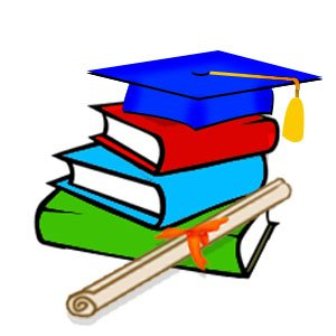 Анализ  работы МО учителей  начальных классов за  2017 – 2018  учебный год.      Начальная школа в системе образования занимает ведущее место. Образование, полученное в начальной школе, служит базой, фундаментом для последующего обучения. Поэтому на учителях начальной школы лежит огромная ответственность.Все реформы, которые происходили и происходят сейчас в системе образования, начинают реализовывать учителя начальных классов.   Руководствуясь нормативными документами, программами и стандартами образования, учитывая объективный уровень состояния учебного процесса, уровень воспитанности и развития учащихся, квалификацию педагогического коллектива и круг актуальных нерешённых проблем, методическое объединение  работало над единой методической темой: «Развитие профессиональной компетенции педагога в условиях создания современной образовательной среды»  и ставило перед собой следующие цель и задачи.Цель:Создание условий для совершенствования педагогического мастерства и самообразовательной деятельности педагогов; для активизации познавательной деятельности и повышения уровня качества знаний и умений путем повышения эффективности педагогического процесса.  Задачи:     1.      Продолжить работу по формированию общеучебных умений и навыков  у младших школьников.2.      Активизировать работу с детьми по участию в олимпиадах и конкурсах;.4.      Активно использовать здоровьесберегающие, информационные компьютерные технологии в образовательном процессе. Продолжить изучение и применение современных инновационных психолого-педагогических технологий и систем образования.5.      Продолжить просветительскую работу с родителями по вопросам обучения и воспитания, систематически знакомить их с результатами обучения и достижениями учащихся, разработать тематику классных собраний на основе родительского запроса.6.      Создать условия для реализации творческого потенциала педагогов, поддерживать и стимулировать инициативу учителей, развивать и совершенствовать различные формы методической деятельности.7.      Продолжить работу по реализации принципа индивидуального дифференцированного подхода8.      Разработать  мониторинговую систему отслеживания успешности обучения каждого ребенка, его роста. Сохранить у детей желание учиться дальше и сформировать у них основы умения учиться (через ситуацию успеха, портфолио).Ожидаемые результаты работы:• рост качества знаний обучающихся;; • создание условий в процессе обучения для формирования у обучающихся ключевых компетентностей.В состав МО начальных классов входит -9 педагоговВысшую категорию имеют -  5 педагогов,  Дудина Н.А., Мехралыева Г.А., Фоменко Е.А., Леонова Е.С., Топоркова О.В.1 категорию -  2  Самусенко Е.В., Гришина Е.Ю.Работа МО была направлена на решение основной задачи - достижение высокого уровня преподавания, изучения и внедрения в практику новых технологий, систем и методов обучения.Для решения поставленных задач в течение учебного года было проведено 2 организационных , 2 тематических заседаний МО. Была сформирована рабочая группа для разработки МОНИТОРИНГА .  Заседания были тщательно подготовлены и продуманы, выступления и выводы основывались на анализе, практических результатах, позволяющим сделать методические обобщения.С докладами на МО выступали: Мехралыева Г.А.  «Понятие и актуализация системно-деятельностного подхода»Самусенко Е.В. « Структура урока в технологии системно-деятельностного подхода».Гришина Е.Ю. « Дидактические принципы»В прошедшем году были даны открытые  уроки:Леонова Е.С. « Формирование и развитие речевой деятельности обучающихся с ТНР на примере занятий по коррекционному курсу»                                                                                  Дудина Н.А. «Индивидуальный и дифференцированный подход   в обучении детей с умеренной и тяжелой умственной отсталостью»                                                                     В нашей школе проводились тематические  недели в которых приняли участие  начальные классы. Это неделя ЗОЖ,  ПДД, ГО и ЧС, ОБЖ, Неделя математики, по русскому  языку  и литературе , окружающему миру. На проведении недели русского языка, к сожалению, не все смогли принять участие  в данном мероприятии, т.к. шла интенсивная подготовка к спектаклю «Айболит».  Шла неделя проведения контрольных работ. Коллектив сработал как единой целое.В текущем учебном году учителя начальных классов работали над совершенствованием своего мастерства: прошла курсы повышения квалификации Бородина Е.В. «Возрастные особенности младших школьников»Велась работа по самообразованию.Дудина Н.А. «Развитие мышц мелкой моторики».Самусенко Е.В. «Развитие познавательной активности на уроках окружающего мира»Леонова Е.С. «Коррекция, развитие и активизация мыслительной деятельности младших школьников с ТНР на уроках русского языка».Фоменко Е.А. «Работа по активизации познавательной деятельности у детей с ОВЗ»Бородина Е.В. «Развитие творческих способностей детей с ОВЗ с учетом индивидуальных особенностей». По данной теме был проведен мастер-класс на городском уровне.Мехралыева Г.А. «Коррекция мыслительных процессов младших школьников с интеллектуальной недостаточностью»Топоркова  О.В. «развитие творческих способностей детей в трудовой деятельности в условиях реализации ФГОС НОО»           Необходимость совершенствования педагогических знаний, появление новых стратегий обучения в начальном звене, внедрение школьных технологий требуют от педагогов постоянной работы над повышением своей квалификации. Особенно остро ощущается эта необходимость в условиях введения ФГОС НОО. Учителя нашего МО стремятся к совершенствованию педагогического мастерства и повышению уровня профессионализма через самообразование и курсы повышения квалификации  (сдесь у нас стоит острый вопрос о повышении квалификации , на следующий год мы ставим в перспективный план развития), что способствует своевременному обновлению учебно-воспитательного процесса, совершенствованию методов и форм обучения, освоению образовательных технологий.Приняли участие в  мероприятии «День открытых дверей» Показали мастер –классы и провели открытые уроки Дудина Н.А., Леонова Е.С., Бородина Е.В, Сыроешко Е.В. и получили самкю высокую похвалу.  Образовательный семинар   Учителя нашей школы  заинтересованы в эффективности каждого урока, в достижении намеченной цели, выполнении программы. Создают условия для формирования у учащихся базовых навыков, раскрытие интеллектуальных и творческих возможностей личности учащихся через освоение основ начального образования. Каждый учитель ведёт методическую работу по самообразованию, по которой у каждого заведена папка «Портфолио» с накопленными материалами. С отчётом по своей теме самообразования учителя выступали на МО учителей начальных классов согласно плану. Папки портфолио будут совершенствоваться и мы будем вести работу в этом направлении.Одним из условий успешности образовательного процесса является материально-техническая база кабинетов. Для повышения качества образования учителя в начальной школе эффективно внедряют информационные технологии на уроках. В кабинетах учителей начальных классов накоплен богатый дидактический материал, что, безусловно,  способствует оптимизации  учебного процесса.В адаптационный период учителя 1х классов, руководствуясь рекомендациями, проводили ежедневно нестандартные уроки.  Был проведен школьный ПМПК на котором были рассмотрены все учащиеся 1х классов.     По итогам 2017-2018 учебного года проведены Контрольные работы.Диагностика включала в себя итоговые проверочные работы в 2-х вариантах.Цель проверочной работы- оценка достижения планируемых результатов обучающихся 2,3,4 класса.Процент успеваемости -100 %По математике -51%По Русскому языку -61%Выводы: Обучающиеся с контрольной работой справились, показав средний уровень усвоения базовых знаний, соответствующих стандарту образования, хорошее качество знаний и уровень обученности.     Были проведены инструктажи о порядке оформления и ведения тетрадей, дневников, классных журналов. Регулярно проводились инструктажи о безопасном поведении на льду; во времяпразднования новогодних утренников; по пожарной безопасности; ПДД; о безопасном маршруте в школу и домой.Проанализировав  работу   методического  объединения, следует отметить, что все  учителя  работают над созданием системы обучения, обеспечивающей потребность каждого ученика в соответствии с его склонностями, интересами и возможностями. Целенаправленно ведётся  работа по освоению  учителями  ИКТ, современных методик и технологий обучения, реализации ФГОС нового поколения. План  работы  и задачи МО за 2017 - 2018 учебный год выполнены.Тематика заседаний отражала основные проблемные вопросы, стоящие перед методическим объединением. Учителя старались создать наиболее благоприятные условия для развития учащихся. Работу МО считаю удовлетворительнойЗадачи на новый 2017-2018 учебный год:Разработать систему открытых уроков для совершенствования мастерства и передачи опыта.Особое внимание уделить теме по самообразованию.Разработать и внедрить план повышения квалификации.Рекомендации:Продолжить целенаправленную систематическую деятельность по освоению и внедрению современных образовательных технологий; Больше внимания уделять модернизации.Вести систематическую работу по освоению и применению методов, принципов здоровьесберегающих технологий, повышать эффективность и усиливать активно – деятельностные организации учебного процесса;Продолжить работу по развитию творческого потенциала детей .Оказывать педагогическую поддержку учащимся с разным уровнем      обучаемости;Повышать уровень психолого-педагогической подготовки учителей путем самообразования, участие в семинарах, профессиональных конкурсах;Совершенствовать работу по обобщению передового педагогического опыта, обмену опытом между коллегами; Руководитель МО: Бородина Е.В.ЗадачиПути решенияСистематически работать над созданием условий для успешного усвоения программы. Совершенствовать качество современного урока, обеспечивающего системно- деятельностный подход к освоению учебного материала, применять современные методы обучения и внедрять новые технологии.внедрение современных педагогических технологий, разнообразных форм работыСовершенствовать работу с  детьми.- конференции- интеллектуальные марафоны- конкурсы- олимпиады-участие в проектной деятельности-ведение портфолиоЦеленаправленно работать над повышением профессионального мастерства учителей-консультации завуча, психолога, учителей 1 и высшей категории- методические заседания-курсы повышения квалификации- работа по темам самообразованияСоздать условия для развития ребенка как субъекта отношений в обществе- внеурочные мероприятия- внеклассные мероприятия-организация внеурочной деятельностиБольше внимания уделять передаче педагогического опыта. Усилить работу над распространением педагогического опыта через СМИ- открытые уроки- открытые мероприятия- сообщения на заседаниях МО-публикации в педагогических сообществах